В App Store скачиваем приложение Eldes Smart Gate 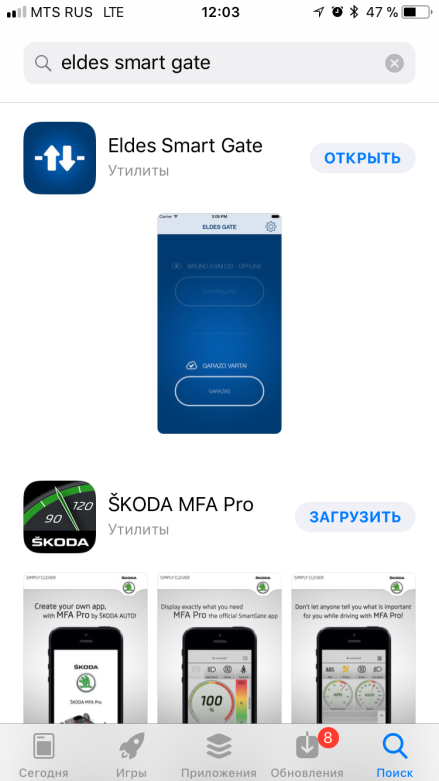 На рабочем столе находим значок приложения eldes GateВходим в приложение  и видим запрос Логина и пароляЛОГИН – Ваш номер телефона в формате 79…….ПАРОЛЬ – последние шесть цифр Вашего телефона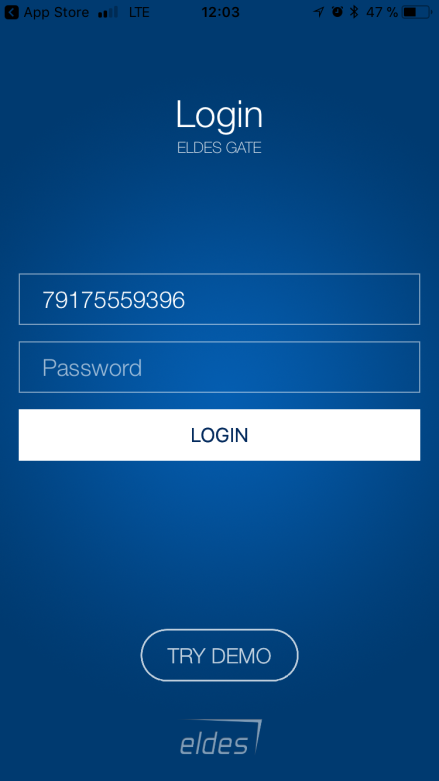 Если все прошло удачно Вы увидите  следующее :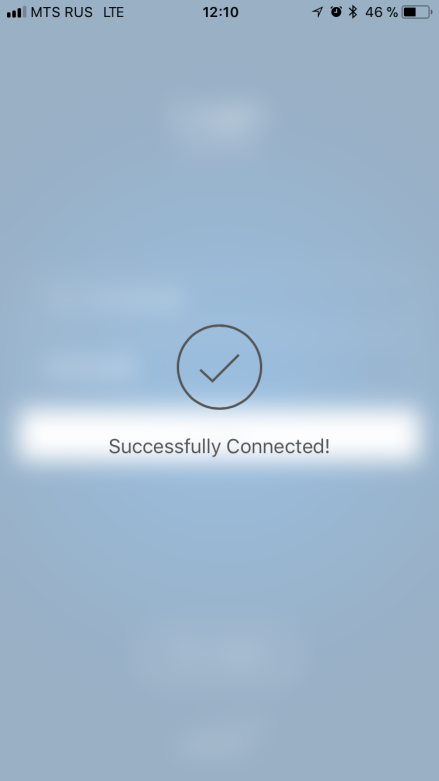 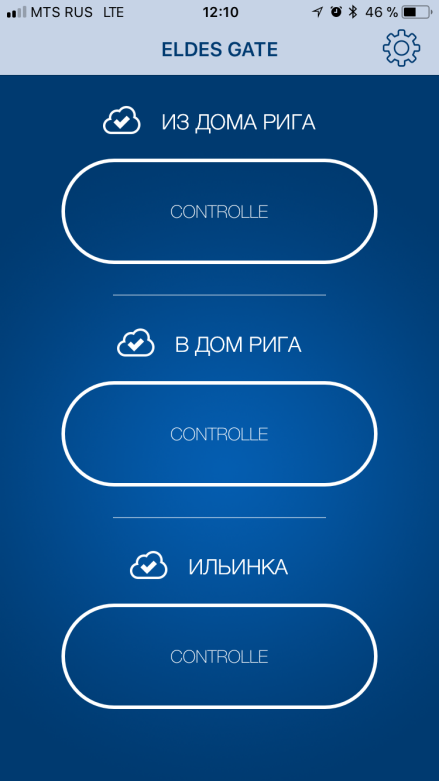 Далее Нужно нажать на звездочку в правом верхнем углу и перевести переключатель в положение, как указано на картинке ниже :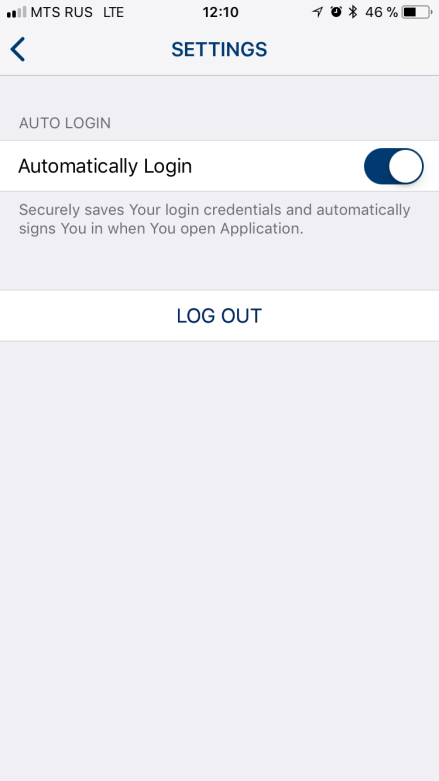 Все готово. Пользуйтесь на здоровье!!!Обращаем Ваше внимание на то, что приложение работает только при наличии Интернета от вашего оператора связи!!!!Если интернета нет - Вы можете сделать прямой звонок (бесплатно) на следующие соответствующие номера :Шлагбаум Ильинка      +7(985) 641 36 95Шлагбаум Рига Въезд  +7(985) 649 75 56Шлагбаум Рига Выезд +7(985) 649 75 90При звонке пройдет вызов и сбросится автоматически, шлагбаум откроется.